Çocuklar İçin Gereksinimler AnketiÇocuklar İçin Gereksinimler AnketiÇocuklar İçin Gereksinimler AnketiÇocuklar İçin Gereksinimler AnketiÇocuklar İçin Gereksinimler AnketiÇocuklar İçin Gereksinimler AnketiÇocuklar İçin Gereksinimler AnketiÇocuklar İçin Gereksinimler AnketiÇocuklar İçin Gereksinimler AnketiAnket, okul çağındaki (5-16 yaş) çocukların hastanedeki psikososyal fiziksel ve duygusal gereksinimlerine ilişkin kendi bildirimlerinin önemini ve gerçekleşme durumunu ölçmektedir. Anket, çok önemli/her zaman oldu (puan = 3), önemli/bazen oldu (puan = 2) ve önemli değil/hiç olmadı (puan = 1) için üçlü likert tipindedir. Her bir ölçeğin maddeleri toplanır ve yüksek puan yüksek önem veya gerçekleşme anlamına gelmektedir. Bir başparmağın yukarıda (çok önemli, her zaman oldu), düz (önemli, bazen oldu) ve aşağıda (önemli değil, hiç olmadı) olduğu resimler, önem ve gerçekleşme düzeyini belirtmek görsel işaret olarak kullanılabilir.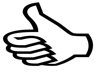 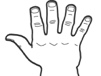 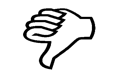 Anket, okul çağındaki (5-16 yaş) çocukların hastanedeki psikososyal fiziksel ve duygusal gereksinimlerine ilişkin kendi bildirimlerinin önemini ve gerçekleşme durumunu ölçmektedir. Anket, çok önemli/her zaman oldu (puan = 3), önemli/bazen oldu (puan = 2) ve önemli değil/hiç olmadı (puan = 1) için üçlü likert tipindedir. Her bir ölçeğin maddeleri toplanır ve yüksek puan yüksek önem veya gerçekleşme anlamına gelmektedir. Bir başparmağın yukarıda (çok önemli, her zaman oldu), düz (önemli, bazen oldu) ve aşağıda (önemli değil, hiç olmadı) olduğu resimler, önem ve gerçekleşme düzeyini belirtmek görsel işaret olarak kullanılabilir.Anket, okul çağındaki (5-16 yaş) çocukların hastanedeki psikososyal fiziksel ve duygusal gereksinimlerine ilişkin kendi bildirimlerinin önemini ve gerçekleşme durumunu ölçmektedir. Anket, çok önemli/her zaman oldu (puan = 3), önemli/bazen oldu (puan = 2) ve önemli değil/hiç olmadı (puan = 1) için üçlü likert tipindedir. Her bir ölçeğin maddeleri toplanır ve yüksek puan yüksek önem veya gerçekleşme anlamına gelmektedir. Bir başparmağın yukarıda (çok önemli, her zaman oldu), düz (önemli, bazen oldu) ve aşağıda (önemli değil, hiç olmadı) olduğu resimler, önem ve gerçekleşme düzeyini belirtmek görsel işaret olarak kullanılabilir.Anket, okul çağındaki (5-16 yaş) çocukların hastanedeki psikososyal fiziksel ve duygusal gereksinimlerine ilişkin kendi bildirimlerinin önemini ve gerçekleşme durumunu ölçmektedir. Anket, çok önemli/her zaman oldu (puan = 3), önemli/bazen oldu (puan = 2) ve önemli değil/hiç olmadı (puan = 1) için üçlü likert tipindedir. Her bir ölçeğin maddeleri toplanır ve yüksek puan yüksek önem veya gerçekleşme anlamına gelmektedir. Bir başparmağın yukarıda (çok önemli, her zaman oldu), düz (önemli, bazen oldu) ve aşağıda (önemli değil, hiç olmadı) olduğu resimler, önem ve gerçekleşme düzeyini belirtmek görsel işaret olarak kullanılabilir.Anket, okul çağındaki (5-16 yaş) çocukların hastanedeki psikososyal fiziksel ve duygusal gereksinimlerine ilişkin kendi bildirimlerinin önemini ve gerçekleşme durumunu ölçmektedir. Anket, çok önemli/her zaman oldu (puan = 3), önemli/bazen oldu (puan = 2) ve önemli değil/hiç olmadı (puan = 1) için üçlü likert tipindedir. Her bir ölçeğin maddeleri toplanır ve yüksek puan yüksek önem veya gerçekleşme anlamına gelmektedir. Bir başparmağın yukarıda (çok önemli, her zaman oldu), düz (önemli, bazen oldu) ve aşağıda (önemli değil, hiç olmadı) olduğu resimler, önem ve gerçekleşme düzeyini belirtmek görsel işaret olarak kullanılabilir.Anket, okul çağındaki (5-16 yaş) çocukların hastanedeki psikososyal fiziksel ve duygusal gereksinimlerine ilişkin kendi bildirimlerinin önemini ve gerçekleşme durumunu ölçmektedir. Anket, çok önemli/her zaman oldu (puan = 3), önemli/bazen oldu (puan = 2) ve önemli değil/hiç olmadı (puan = 1) için üçlü likert tipindedir. Her bir ölçeğin maddeleri toplanır ve yüksek puan yüksek önem veya gerçekleşme anlamına gelmektedir. Bir başparmağın yukarıda (çok önemli, her zaman oldu), düz (önemli, bazen oldu) ve aşağıda (önemli değil, hiç olmadı) olduğu resimler, önem ve gerçekleşme düzeyini belirtmek görsel işaret olarak kullanılabilir.Anket, okul çağındaki (5-16 yaş) çocukların hastanedeki psikososyal fiziksel ve duygusal gereksinimlerine ilişkin kendi bildirimlerinin önemini ve gerçekleşme durumunu ölçmektedir. Anket, çok önemli/her zaman oldu (puan = 3), önemli/bazen oldu (puan = 2) ve önemli değil/hiç olmadı (puan = 1) için üçlü likert tipindedir. Her bir ölçeğin maddeleri toplanır ve yüksek puan yüksek önem veya gerçekleşme anlamına gelmektedir. Bir başparmağın yukarıda (çok önemli, her zaman oldu), düz (önemli, bazen oldu) ve aşağıda (önemli değil, hiç olmadı) olduğu resimler, önem ve gerçekleşme düzeyini belirtmek görsel işaret olarak kullanılabilir.Anket, okul çağındaki (5-16 yaş) çocukların hastanedeki psikososyal fiziksel ve duygusal gereksinimlerine ilişkin kendi bildirimlerinin önemini ve gerçekleşme durumunu ölçmektedir. Anket, çok önemli/her zaman oldu (puan = 3), önemli/bazen oldu (puan = 2) ve önemli değil/hiç olmadı (puan = 1) için üçlü likert tipindedir. Her bir ölçeğin maddeleri toplanır ve yüksek puan yüksek önem veya gerçekleşme anlamına gelmektedir. Bir başparmağın yukarıda (çok önemli, her zaman oldu), düz (önemli, bazen oldu) ve aşağıda (önemli değil, hiç olmadı) olduğu resimler, önem ve gerçekleşme düzeyini belirtmek görsel işaret olarak kullanılabilir.Anket, okul çağındaki (5-16 yaş) çocukların hastanedeki psikososyal fiziksel ve duygusal gereksinimlerine ilişkin kendi bildirimlerinin önemini ve gerçekleşme durumunu ölçmektedir. Anket, çok önemli/her zaman oldu (puan = 3), önemli/bazen oldu (puan = 2) ve önemli değil/hiç olmadı (puan = 1) için üçlü likert tipindedir. Her bir ölçeğin maddeleri toplanır ve yüksek puan yüksek önem veya gerçekleşme anlamına gelmektedir. Bir başparmağın yukarıda (çok önemli, her zaman oldu), düz (önemli, bazen oldu) ve aşağıda (önemli değil, hiç olmadı) olduğu resimler, önem ve gerçekleşme düzeyini belirtmek görsel işaret olarak kullanılabilir.KategoriSoruSoruÖnem: Bu senin için ne kadar önemli?Önem: Bu senin için ne kadar önemli?Önem: Bu senin için ne kadar önemli?Gerçekleşme: Bu ne sıklıkla oldu?Gerçekleşme: Bu ne sıklıkla oldu?Gerçekleşme: Bu ne sıklıkla oldu?KategoriİfadelerİfadelerÇok önemliÖnemliÖnemli değilHer zaman olduBazen olduHiç  olmadıBakımGüvende olduğumu ve iyi bakıldığımı bilmekGüvende olduğumu ve iyi bakıldığımı bilmekBakımDiğer çocukları üzgün veya üzgün görmemekDiğer çocukları üzgün veya üzgün görmemekBakımPersonelin benimle ilgilendiğini hissetmekPersonelin benimle ilgilendiğini hissetmekBakımAnnemin, babamın veya ailemin bana bakımımda yardım etmesiAnnemin, babamın veya ailemin bana bakımımda yardım etmesiBilgiÇalışanların aldığım ilaçlar hakkında benimle konuşmasıÇalışanların aldığım ilaçlar hakkında benimle konuşmasıBilgiÇalışanların bana test sonuçlarımı söylemesiÇalışanların bana test sonuçlarımı söylemesiBilgiHastalığımın beni nasıl etkileyebileceği hakkında konuşmak Hastalığımın beni nasıl etkileyebileceği hakkında konuşmak BilgiPersonelin bana cihazların nasıl çalıştığını göstermesiPersonelin bana cihazların nasıl çalıştığını göstermesiBilgiOkula geri dönmekOkula geri dönmekAktivitelerOkunacak kitapların olmasıOkunacak kitapların olmasıAktivitelerYapılan testlerden sonra özel ikramlar (hediyeler)Yapılan testlerden sonra özel ikramlar (hediyeler)AktivitelerSanat ve el işi yapabilmekSanat ve el işi yapabilmekAktivitelerOyun odasına gidebilmekOyun odasına gidebilmekİlişkilerZiyaretçilerimi seçebilmek (aile ve/veya arkadaşlar)Ziyaretçilerimi seçebilmek (aile ve/veya arkadaşlar)İlişkilerBenimle aynı hemşire veya doktorun ilgilenmesiBenimle aynı hemşire veya doktorun ilgilenmesiİlişkilerÇalışanların beni dinlemesiÇalışanların beni dinlemesiSoruSana sorulmayan ancak başka söylemek istediğin bir şey var mı?Sana sorulmayan ancak başka söylemek istediğin bir şey var mı?Açık uçlu sorunun cevabıAçık uçlu sorunun cevabıAçık uçlu sorunun cevabıAçık uçlu sorunun cevabıAçık uçlu sorunun cevabıAçık uçlu sorunun cevabıDemografik veriler isteğe bağlıdır - Klinik ortamlarında bu verileriniz kayıt altına alınmamaktadır.Demografik veriler isteğe bağlıdır - Klinik ortamlarında bu verileriniz kayıt altına alınmamaktadır.Demografik veriler isteğe bağlıdır - Klinik ortamlarında bu verileriniz kayıt altına alınmamaktadır.Demografik veriler isteğe bağlıdır - Klinik ortamlarında bu verileriniz kayıt altına alınmamaktadır.Demografik veriler isteğe bağlıdır - Klinik ortamlarında bu verileriniz kayıt altına alınmamaktadır.Demografik veriler isteğe bağlıdır - Klinik ortamlarında bu verileriniz kayıt altına alınmamaktadır.Demografik veriler isteğe bağlıdır - Klinik ortamlarında bu verileriniz kayıt altına alınmamaktadır.Demografik veriler isteğe bağlıdır - Klinik ortamlarında bu verileriniz kayıt altına alınmamaktadır.Demografik veriler isteğe bağlıdır - Klinik ortamlarında bu verileriniz kayıt altına alınmamaktadır.YaşYaş 5-7 yaş 8-10 yaş 11-15 yaş  5-7 yaş 8-10 yaş 11-15 yaş  5-7 yaş 8-10 yaş 11-15 yaş  5-7 yaş 8-10 yaş 11-15 yaş  5-7 yaş 8-10 yaş 11-15 yaş  5-7 yaş 8-10 yaş 11-15 yaş  5-7 yaş 8-10 yaş 11-15 yaş Lütfen neden hastanede olduğunuzu açıklayınızLütfen neden hastanede olduğunuzu açıklayınızAçık uçlu sorunun cevabıAçık uçlu sorunun cevabıAçık uçlu sorunun cevabıAçık uçlu sorunun cevabıAçık uçlu sorunun cevabıAçık uçlu sorunun cevabıAçık uçlu sorunun cevabıHastanede yatış sürenizHastanede yatış süreniz 1-2 gün 3-4 gün 5-7 gün 7 günden fazla 1-2 gün 3-4 gün 5-7 gün 7 günden fazla 1-2 gün 3-4 gün 5-7 gün 7 günden fazla 1-2 gün 3-4 gün 5-7 gün 7 günden fazla 1-2 gün 3-4 gün 5-7 gün 7 günden fazla 1-2 gün 3-4 gün 5-7 gün 7 günden fazla 1-2 gün 3-4 gün 5-7 gün 7 günden fazlaHataneye kabul şeklinizHataneye kabul şekliniz Plansız Planlı Plansız Planlı Plansız Planlı Plansız Planlı Plansız Planlı Plansız Planlı Plansız PlanlıHataneye kabul şeklinizHataneye kabul şekliniz Cerrahi Dahili Cerrahi Dahili Cerrahi Dahili Cerrahi Dahili Cerrahi Dahili Cerrahi Dahili Cerrahi Dahili